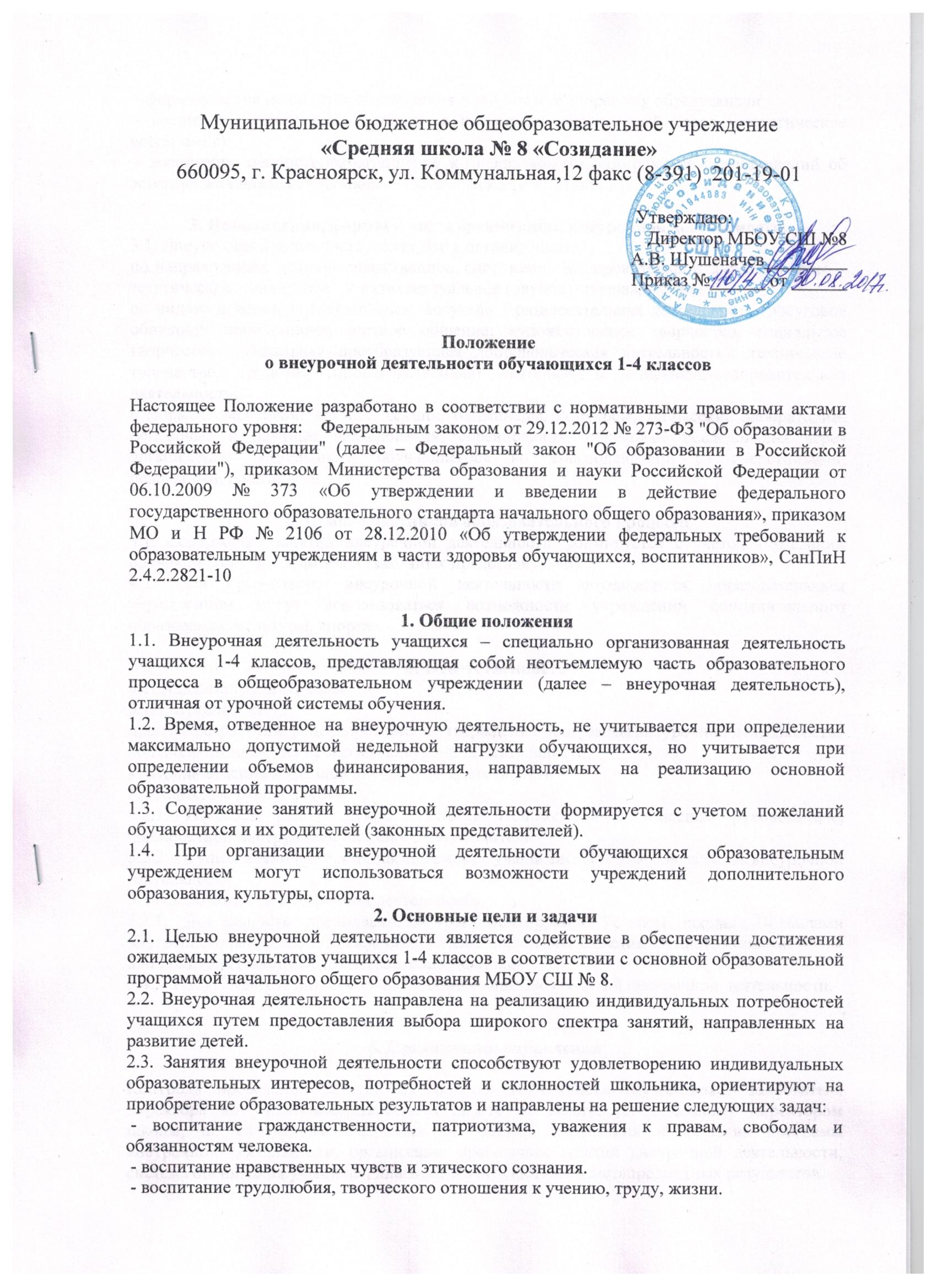 - формирование ценностного отношения к здоровью и здоровому образу жизни. - воспитание ценностного отношения к природе, окружающей среде (экологическое воспитание). - воспитание ценностного отношения к прекрасному, формирование представлений об эстетических идеалах и ценностях (эстетическое воспитание)3. Направления, формы и виды организации внеурочной деятельности.3.1. Внеурочная деятельность может быть организована:по направлениям: духовно-нравственное, спортивно – оздоровительное, художественно – эстетическое, социальное   и интеллектуальное (научно – познавательное);по видам: игровая, познавательная, досугово - развлекательная деятельность (досуговое общение), проблемно-ценностное общение; художественное творчество, социальное творчество (социальная преобразующая добровольческая деятельность); техническое творчество, трудовая (производственная) деятельность, спортивно-оздоровительная деятельность;в формах: экскурсии, кружки, секции, олимпиады, конкурсы, творческие лаборатории, поисковые и научные исследования, соревнования, поисковые исследования через организацию деятельности обучающегося во взаимодействии со сверстниками, педагогами, родителями.4. Права участников образовательного процесса4.1. Содержание занятий внеурочной деятельности формируется с учетом пожеланий обучающихся и их родителей (законных представителей).4.2. При организации внеурочной деятельности обучающихся образовательным учреждением могут использоваться возможности учреждений дополнительного образования, культуры, спорта.5. Ответственность5.1. Администрация школы5.1.1. Организуетпроцесс разработки, рецензирования и утверждения программы внеурочной деятельности, контроль выполнения программ внеурочной деятельности,контроль ведения журналов внеурочной деятельности5.2 Классные руководители5.2.1. В своей работе руководствуются Положением о классном руководителе, должностной инструкцией классного руководителя.5.2.2. Осуществляют контроль посещаемости учащимися 1-4 классов занятий внеурочной деятельности.5.3 Преподаватели внеурочной деятельности5.3.1. Деятельность преподавателей регламентируется Уставом школы, Правилами внутреннего распорядка, локальными актами школы, должностными инструкциями.5.4. Родители (законные представители) учащихся.5.4.1. Несут ответственность за посещение учащимися занятий внеурочной деятельности.6. Организация управленияКонтроль проведения занятий внеурочной деятельности осуществляет заместитель директора по учебно-воспитательной работе по плану, утвержденному директором школы, по следующим направлениям: оценка содержания и качества программ внеурочной деятельности, организация проведения занятий внеурочной деятельности, система оценивания учащихся, диагностика личностных и метапредметных результатов.6. 1. Требования к организации внеурочной деятельности.6.1.1. Программы внеурочной деятельности школьников могут быть разработаны образовательным учреждением самостоятельно (авторские) или на основе переработки примерных образовательных программ.6.1.2. Наполняемость групп – от 15 до 25 человек.6.1.3. Программное обеспечение внеурочной деятельности опирается на социальный заказ, имеющиеся возможности и особенности образовательного процесса с целью максимального удовлетворения потребностей учащихся во внеурочной деятельности, ее дифференциации и индивидуализации.6.1.4. Примерные результаты служат ориентировочной основой для проведения неперсонифицированных мониторинговых исследований, составления портфеля достижений младшего школьника в целях определения эффективности воспитательной деятельности.6.1.5. Программа должна соответствовать нормативно-правовым требованиям к внеурочной деятельности, в том числе  утвержденным СанПиН.6.1.6.    Выбор форм внеурочной деятельности должен опираться на гарантию достижения результата определенного уровня; при разработке программы необходимо выстраивать логику перехода от результатов одного уровня к результатам другого.6.2. Типы образовательных программ внеурочной деятельностиВ определении содержания программ школа руководствуется педагогической целесообразностью и ориентируется на запросы и потребности учащихся и их родителей.6.2.1.Комплексные образовательные программы предполагают последовательный переход от воспитательных результатов первого уровня к результатам третьего уровня в различных видах внеурочной деятельности. 6.2.2. Тематические образовательные программы направлены на получение воспитательных результатов в определенном проблемном поле и используются при этом возможности различных видов внеурочной деятельности.6.2.3. Образовательные программы, ориентированные на достижение результатов определенного уровня («высокий», «средний», «низкий».)6.2.4. Образовательные программы по конкретным видам внеурочной деятельности - игровая, познавательная, спортивно-оздоровительная и др.6.2.5.Возрастные образовательные программы могут соотноситься с возрастными категориями: для младших школьников и др.6.2.6.Индивидуальные образовательные программы для учащихся - программы для детей с неординарными способностями, особенностями состояния здоровья, развития.6.3 Интеграция возможностей общего и дополнительного образования при организации внеурочной деятельности.6.3.1 При организации внеурочной деятельности обучающихся образовательным учреждением могут использоваться возможности учреждений дополнительного образования, культуры, спорта на основе Договора о совместной деятельности.6.4. Классификация результатов внеурочной деятельности:Первый уровень  результатов - приобретение школьником социальных знаний (об общественных нормах, устройстве общества, о социально одобряемых и неодобряемых формах поведения в обществе и т.п.), первичного понимания социальной реальности и повседневной жизни. Второй уровень результатов - получение школьником опыта переживания и позитивного отношения к базовым ценностям общества (человек, семья, Отечество, природа, мир, знания, труд, культура), ценностного отношения к социальным реальностям в целом. Третий уровень результатов - получение школьником опыта самостоятельного общественного действия в открытом социуме, за пределами дружественной среды школы, где не обязательно положительный настрой.6.5.Оценка качества и утверждения программы внеурочной деятельности6.5.1. Использование программ внеурочной деятельности предполагает проведение следующих процедур:согласование программ на школьных методических объединениях,рассмотрение программы внеурочной деятельности на методическом совете школы,утверждение директором школы.6.6. Требования к структуре программы6.6.1 Программа внеурочной деятельности включает в себя следующие обязательные разделы:Титульный лист.Пояснительную записку – должна содержать цели, задачи, и формы работы.Результаты освоения курса внеурочной деятельности.Содержание курса внеурочной деятельности –формы организации учебных занятий и основные виды учебной деятельности.Календарно тематическое планирование (приложение № 1)Список литературыМатериально- техническая база.6.6.2. Рабочие программы внеурочной деятельности  организаций   дополнительного образования, имеют структуру согласно локальным актам, соответствующим   Уставу данных учреждений.7. Этапы организация внеурочной деятельности7.1. Чередование учебной и внеурочной деятельности в рамках реализации основной образовательной программы начального общего образования определяет общеобразовательное учреждение.7.2. Учащиеся, их родители (законные представители) участвуют в выборе направлений и форм внеурочной деятельности.7.3. Набор модулей программы внеурочной деятельности для класса или параллели определяется в конце учебного года.7.4. Для учащихся 1 классов набор модулей программы внеурочной деятельности предлагается на родительском собрании в мае.7.5.  В сентябре формируются группы для проведения занятий внеурочной деятельности.7.6. Занятия внеурочной деятельности проводятся  после окончания последнего урока с перерывом 45-50 мин. (после урока физической культуры начало занятий внеурочной деятельности возможно начать раньше).7.7. Перемена между занятиями внеурочной деятельности продолжительностью не менее 10 мин.8. Делопроизводство8.1. Фиксирование проведенных занятий внеурочной деятельности, их содержания, посещаемости учащихся производится в  специальном журнале внеурочной деятельности.8.2. На форзаце журнала указываются следующие данные:-название программы внеурочной деятельности-количество часов,-Ф.И.О. педагога, проводящего занятия,-время проведения занятия8.3. В разделе «Содержание» записывается тема занятия в соответствии с тематическим планированием.8.4. Журнал является финансовым документом, поэтому при его заполнении необходимо соблюдать правила оформления классный журналов.